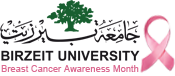 عمادة شؤون الطلبة  مكتب النشاطات الجامعية/ مجموعة صحتك بالدنيا تدعوكم لحضور فعاليات اسبوعحملة التوعية بالكشف المبكر عن سرطان الثدي تحت عنوان :افحصي صحتك بالدنيا وذلك من تاريخ (23  الى  31)  تشرين الاول 2017تنفيذمضمون الفعاليةالمكانالنشاطتنفيذ مجموعة صحتك بالدنيا مع طلاب الجامعةفي محاولة  لإطلاق أطول سلسة بشرية للتذكير بأهمية الفحص المبكر.ننطلق من امام الكفتيريا المركزية/ شارع الآدابالاثنين 23/10 الساعة 1:00سلسلة بشريةتقدمها الدكتورة نسرين البرغوثي.نستمع الى شهادات تتحدث عن مقاومة المرض.يلا نحكي برنامج توعوي ثقافي اجتماعي ينفذه مكتب النشاطات الجامعية الثلاثاء 24/10/2017 الساعة 12:30قاعة التنمية 104  مبنى سعيد خوري لدراسات التنميةيلا نحكي(افحصي صحتك بالدنيا) نتحدث عن اهمية الفحص اضافة الى قوة الإرادة في مواجهة المرض تنفيذ مجموعة صحتك بالدنيااكشاك تعريفية ونشاطات ترفيهية في مدخل كلية الآدابالخميس 26/10/2017 الساعة 10:00 مدخل كلية الآدابإحنا معكاكشاك تعريفية 